  Inner Light Counseling 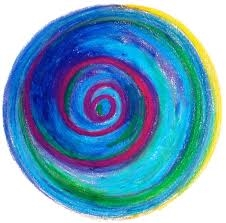                                               Lissa Carter, MA, NCC, LPCA, LCAS-ATake a moment and look through these words; circle the ones that jump out at you. There is no right or wrong choice!Some people find it helpful to cut these words into strips so they can be arranged in a rank order. Add any words that are important to you if they don’t appear in the list. See if you can narrow your choice of words down to your top 5 or 6 values. Knowing what is most important to you makes it much simpler to choose experiences that are in line with what you most value. VALUES WORDS 1. Acceptance/self-acceptance: to be accepting of myself, others, life, etc. 2. Adventure: to be adventurous; to actively explore novel or stimulating experiences 3. Assertiveness: to respectfully stand up for my rights and request what I want 4. Authenticity: to be authentic, genuine, and real; to be true to myself 5. Caring/self-care: to be caring toward myself, others, the environment, etc. 6. Compassion/self-compassion: to act kindly toward myself and others in pain 7. Connection: to engage fully in whatever I’m doing and be fully present with others 8. Contribution and generosity: to contribute, give, help, assist, or share 9. Cooperation: to be cooperative and collaborative with others 10. Courage: to be courageous or brave; to persist in the face of fear, threat, or difficulty 11. Creativity: to be creative or innovative 12. Curiosity: to be curious, open-minded, and interested; to explore and discover 13. Encouragement: to encourage and reward behavior that I value in myself or others 14. Excitement: to seek, create, and engage in activities that are exciting or stimulating 15. Fairness and justice: to be fair and just to myself or others 16. Fitness: to maintain or improve or look after my physical and mental health 17. Flexibility: to adjust and adapt readily to changing circumstances 18. Freedom and independence: to choose how I live and help others do likewise 19. Friendliness: to be friendly, companionable, or agreeable toward others 20. Forgiveness/self-forgiveness: to be forgiving toward myself or others 21. Fun and humor: to be fun loving; to seek, create, and engage in fun-filled activities 22. Gratitude: to be grateful for and appreciative of myself, others, and life 23. Honesty: to be honest, truthful, and sincere with myself and others 24. Industry: to be industrious, hardworking, and dedicated 25. Intimacy: to open up, reveal, and share myself, emotionally or physically 26. Kindness: to be kind, considerate, nurturing, or caring toward myself or others 27. Love: to act lovingly or affectionately toward myself or others 28. Mindfulness: to be open to, engaged in and curious about the present moment 29. Order: to be orderly and organized 30. Persistence and commitment: to continue resolutely, despite problems or difficulties. 31. Respect/self-respect: to treat myself and others with care and consideration 32. Responsibility: to be responsible and accountable for my actions 33. Safety and protection: to secure, protect, or ensure my own safety or that of others 34. Sensuality and pleasure: to create or enjoy pleasurable and sensual experiences 35. Sexuality: to explore or express my sexuality 36. Skillfulness: to continually practice and improve my skills and apply myself fully 37. Supportiveness: to be supportive, helpful and available to myself or others 38. Trust: to be trustworthy; to be loyal, faithful, sincere, and reliable 